Thème : grandeurs et mesuresObjectif : Distinguer aire et périmètreAttendus :Comparer des surfaces selon leur aire sans avoir recours à la mesure, par superposition ou par découpage et recollement.Différencier périmètre et aireSource : Le Curvica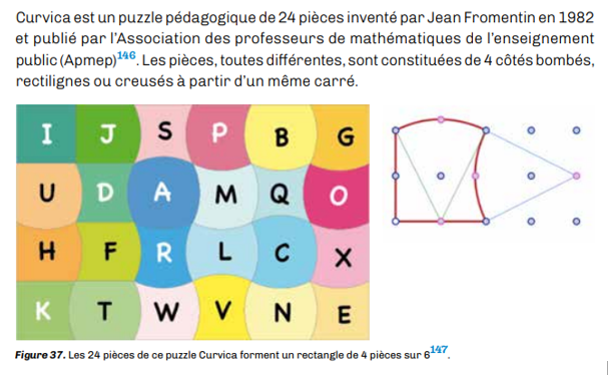    Extrait du guide « La résolution de problèmes mathématiques au collège ». En amont, on peut imaginer si on le souhaite une séance de construction :De la pièce ci-dessusPuis proposer aux élèves d’en imaginer d’autres à 4 sommets.Proposition d’activité différenciée : Annexe1 : Les supports des correctionsGroupe1 : questions 2 et 3 (Périmètre vertical, aire horizontal).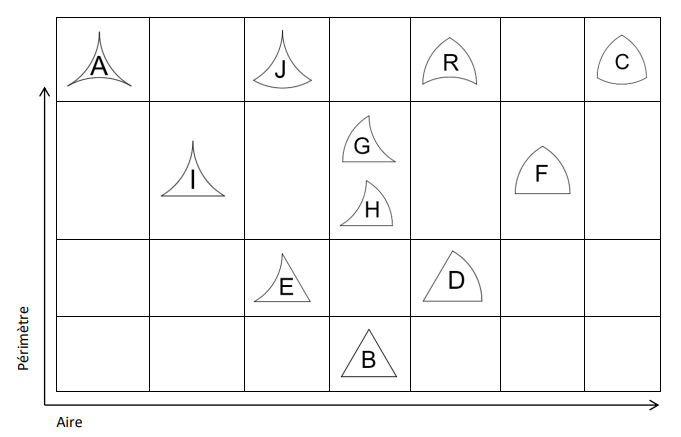 Groupe2 : questions 2 et 3 (Périmètre vertical, aire horizontal).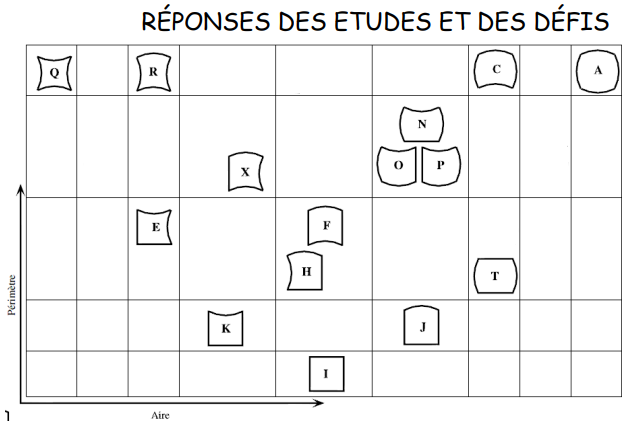 Groupe3 : questions 2 et 3 (Périmètre vertical, aire horizontal).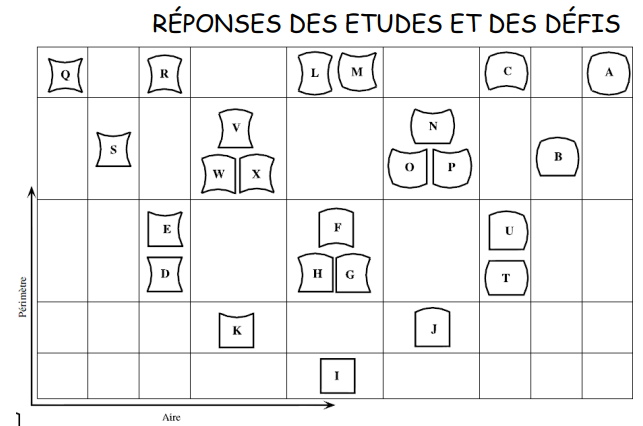 Annexe2 : Exercice2 du parcoursParcours1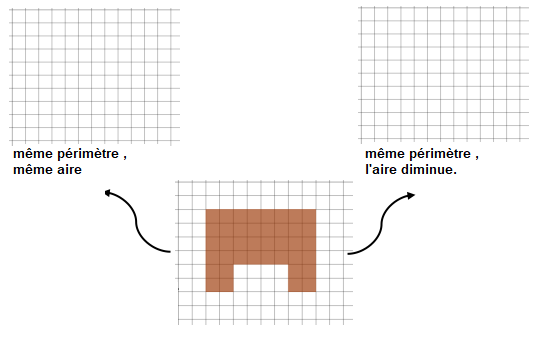 Parcours2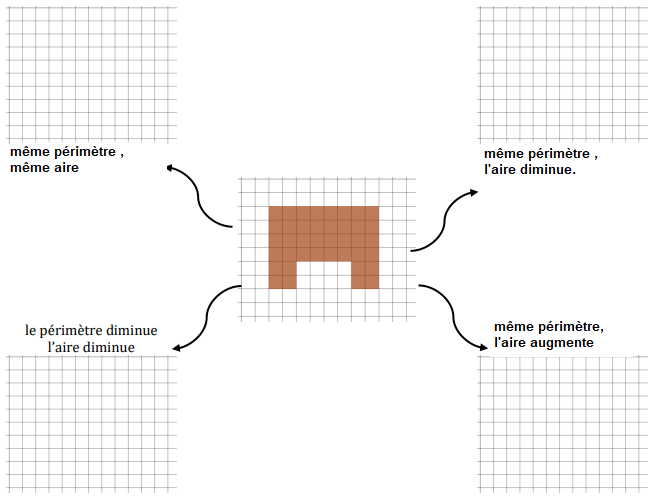 Parcours3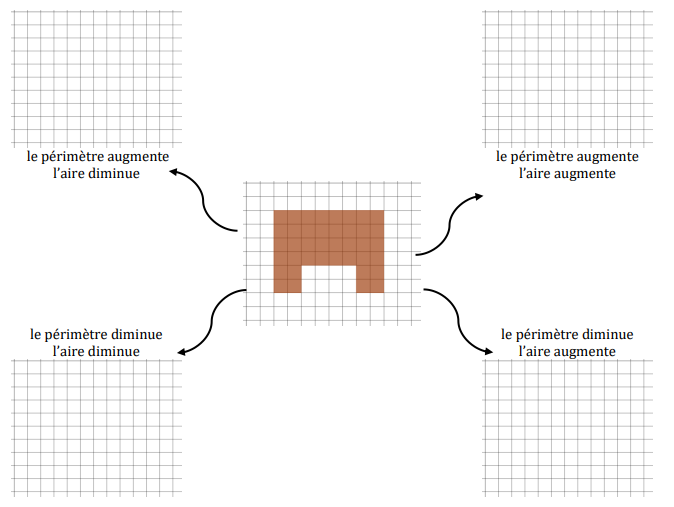 La consigne est la même mais différenciation sur les pièces.Voici trois pièces A, R et C. Comparez ces pièces. La consigne est la même mais différenciation sur les pièces.Voici trois pièces A, R et C. Comparez ces pièces. La consigne est la même mais différenciation sur les pièces.Voici trois pièces A, R et C. Comparez ces pièces. G1G2G3Manipuler les pièces proposées, s’en emparer. L’enseignant anime le débat pour faire émerger la notion de périmètre et aire Manipuler les pièces proposées, s’en emparer. L’enseignant anime le débat pour faire émerger la notion de périmètre et aire Manipuler les pièces proposées, s’en emparer. L’enseignant anime le débat pour faire émerger la notion de périmètre et aire 2) La consigne est la même mais différenciation sur les pièces et le nombre de piècesRegrouper les pièces qui ont le même périmètreRangez ces groupes de pièces du plus petit périmètre au plus grand.2) La consigne est la même mais différenciation sur les pièces et le nombre de piècesRegrouper les pièces qui ont le même périmètreRangez ces groupes de pièces du plus petit périmètre au plus grand.2) La consigne est la même mais différenciation sur les pièces et le nombre de piècesRegrouper les pièces qui ont le même périmètreRangez ces groupes de pièces du plus petit périmètre au plus grand.G1G2G3Le Curvica triangulaire (11 pièces)Grande disponibilité de l’enseignant. (4 familles)Le Curvica (16 pièces) A-C-E-F-H-I-J-K-N-O-P-Q-R-T-X(5 familles)Le Curvica (toutes les pièces : 24)(5 familles) 3) La consigne est la même mais différenciation sur les pièces et le nombre de piècesRegrouper les pièces qui ont la même aire.Rangez ces groupes de pièces de la plus petite aire à la  plus grande.3) La consigne est la même mais différenciation sur les pièces et le nombre de piècesRegrouper les pièces qui ont la même aire.Rangez ces groupes de pièces de la plus petite aire à la  plus grande.3) La consigne est la même mais différenciation sur les pièces et le nombre de piècesRegrouper les pièces qui ont la même aire.Rangez ces groupes de pièces de la plus petite aire à la  plus grande.G1G2G3Le curvica triangulaire (11 pièces)Grande disponibilité de l’enseignant. (7 familles)Le Curvica (16 pièces) A-C-E-F-H-I-J-K-N-O-P-Q-R-T-X(7 familles)Le Curvica (toutes les pièces : 24)(9 familles) 4) Différenciation de la consigne.Enoncé pour chaque groupe4) Différenciation de la consigne.Enoncé pour chaque groupe4) Différenciation de la consigne.Enoncé pour chaque groupeG1G2G3a) Trouver deux pièces ayant le même périmètre mais des aires différentes.Défi : assembler deux pièces pour obtenir une figure dont l’aire et le périmètre sont le plus grand possiblea) Trouver deux pièces ayant le même périmètre mais des aires différentes.Défi : assembler deux pièces pour obtenir une figure dont l’aire et le périmètre sont le plus grand possible.a) Assembler deux pièces pour obtenir une figure dont l’aire et le périmètre sont le plus grand possible.Défi : trouver deux pièces dont l’une a un périmètre plus grand que l’autre mais une aire plus petite    Phase d’institutionnalisation : la même pour les 3 groupes.  Phase d’institutionnalisation : la même pour les 3 groupes.  Phase d’institutionnalisation : la même pour les 3 groupes.G1G2G3Deux figures peuvent avoir la même aire mais des périmètres différents.Deux figures peuvent avoir le même périmètre et des aires différentes.Deux figures peuvent avoir la même aire mais des périmètres différents.Deux figures peuvent avoir le même périmètre et des aires différentes.Deux figures peuvent avoir la même aire mais des périmètres différents.Deux figures peuvent avoir le même périmètre et des aires différentes.  Phase d’entrainement : les énoncés sont différenciés (Fiche Parcours)site maths de l’académie de Lyon avec proposition de séancehttps://maths.enseigne.ac-lyon.fr/spip/spip.php?article803  Phase d’entrainement : les énoncés sont différenciés (Fiche Parcours)site maths de l’académie de Lyon avec proposition de séancehttps://maths.enseigne.ac-lyon.fr/spip/spip.php?article803  Phase d’entrainement : les énoncés sont différenciés (Fiche Parcours)site maths de l’académie de Lyon avec proposition de séancehttps://maths.enseigne.ac-lyon.fr/spip/spip.php?article803Parcours1Parcours2Parcours3Exercice1 : Ranger les figures suivantes de la plus petite aire à la plus grande.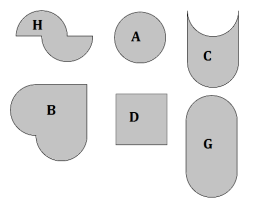 Exercice1 : Ranger les figures suivantes de la plus petite aire à la plus grande.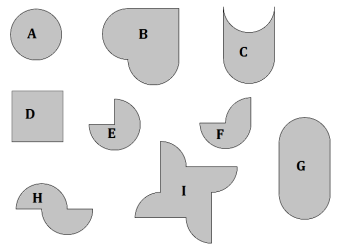 Exercice1 : Ranger les figures suivantes de la plus petite aire à la plus grande.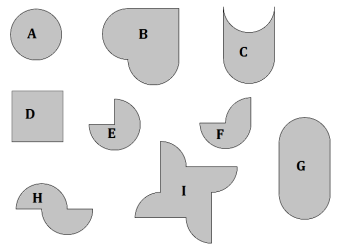 Indication : vous pouvez repérer des éléments qui composent la figureIndication individualisée : vous pouvez repérer des éléments qui composent la figure Coup de pouce : Dans chacun des cas ci-dessous, la figure de départ a été transformée indique pour chaque cas la variation (augmentation ? diminution ?) de l’aire et celle du périmètre. Coup de pouce : Dans chacun des cas ci-dessous, la figure de départ a été transformée indique pour chaque cas la variation (augmentation ? diminution ?) de l’aire et celle du périmètre. Coup de pouce : Dans chacun des cas ci-dessous, la figure de départ a été transformée indique pour chaque cas la variation (augmentation ? diminution ?) de l’aire et celle du périmètre.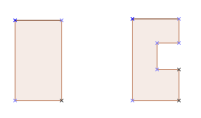 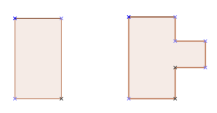 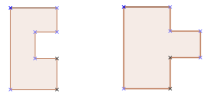 Exercice2 : Dans chacun des cas transforme la figure en respectant la consigne.Exercice2 : Dans chacun des cas transforme la figure en respectant la consigne.Exercice2 : Dans chacun des cas transforme la figure en respectant la consigne.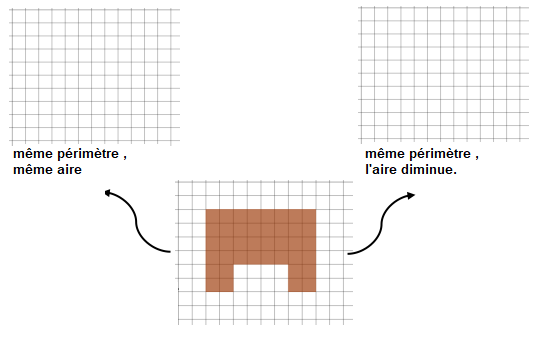 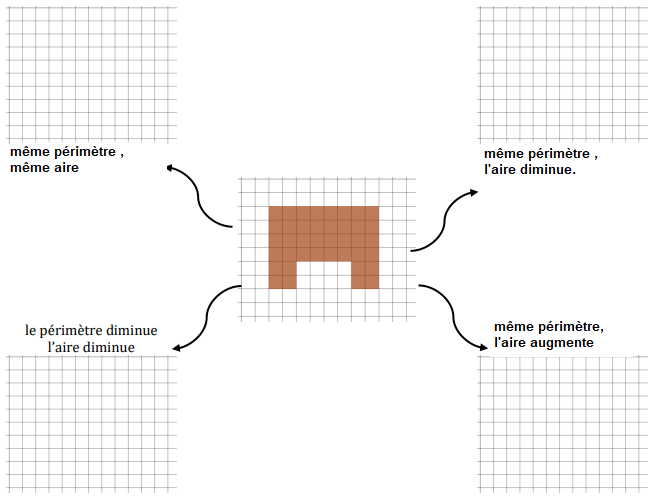 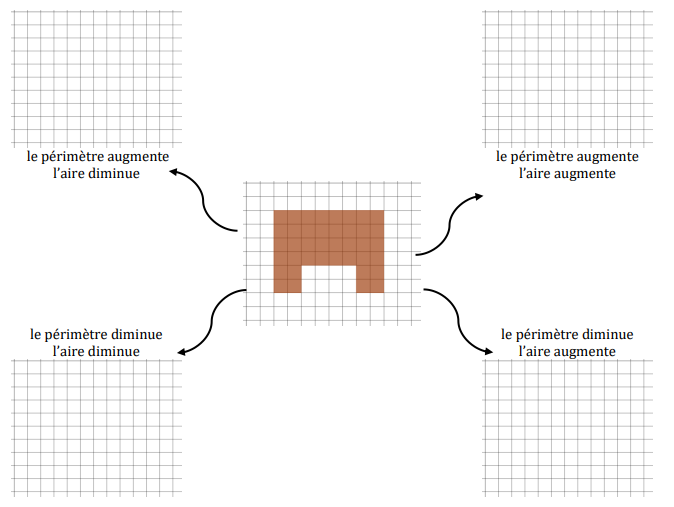 